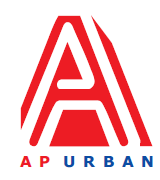 Andhra Pradesh Urban Infrastructure Asset Management Limited4th Floor, NTR Administrative Block, Pandit Nehru Bus Station, Vijayawada - 520 013Website : www.apurban.comMANPOWER REQUIREMENT NOTIFICATION (MRN) FORMNote: Apply for the above said position through Standard CV Format (to download Click here) along with detailed CV and send at : jobs@apurban.in (properly mention position name in subject line)S.No.ParticularsDescription1PositionHR2No. of Position01 (one)3Grade / DesignationSenior Officer / AM4Mode (Full Time/Part Time)Full Time5Academic / Professional Qualifications:MBA (HR) from any reputed institute6Post qualification experience (specific requirement)Minimum 2 to 8 years’ experience7Reporting toHead – HR & Admin8Job DescriptionAssist in all HR related activities, viz. :Day to day operations of HR functions (recruitment / joining-exit formalities etc.)All compliances (S&E, PF, PT, Gratuity, Superannuation)Training & personality development Process documentation and prepare reports relating to personnel activitiesCoordinate HR projects (meetings, training, surveys etc)All other HR Department related activities    9Other expectationsLate working depending on urgency of work to be done / meeting delivery timelines & travelling on need basis10Gender specific, if anyNeutral11LocationVijayawada12Any other point, you would like to mentionCorporate working experienceGood communication skillsCommand over MS office (word, excel, PowerPoint)Proficiency in Telugu is preferred